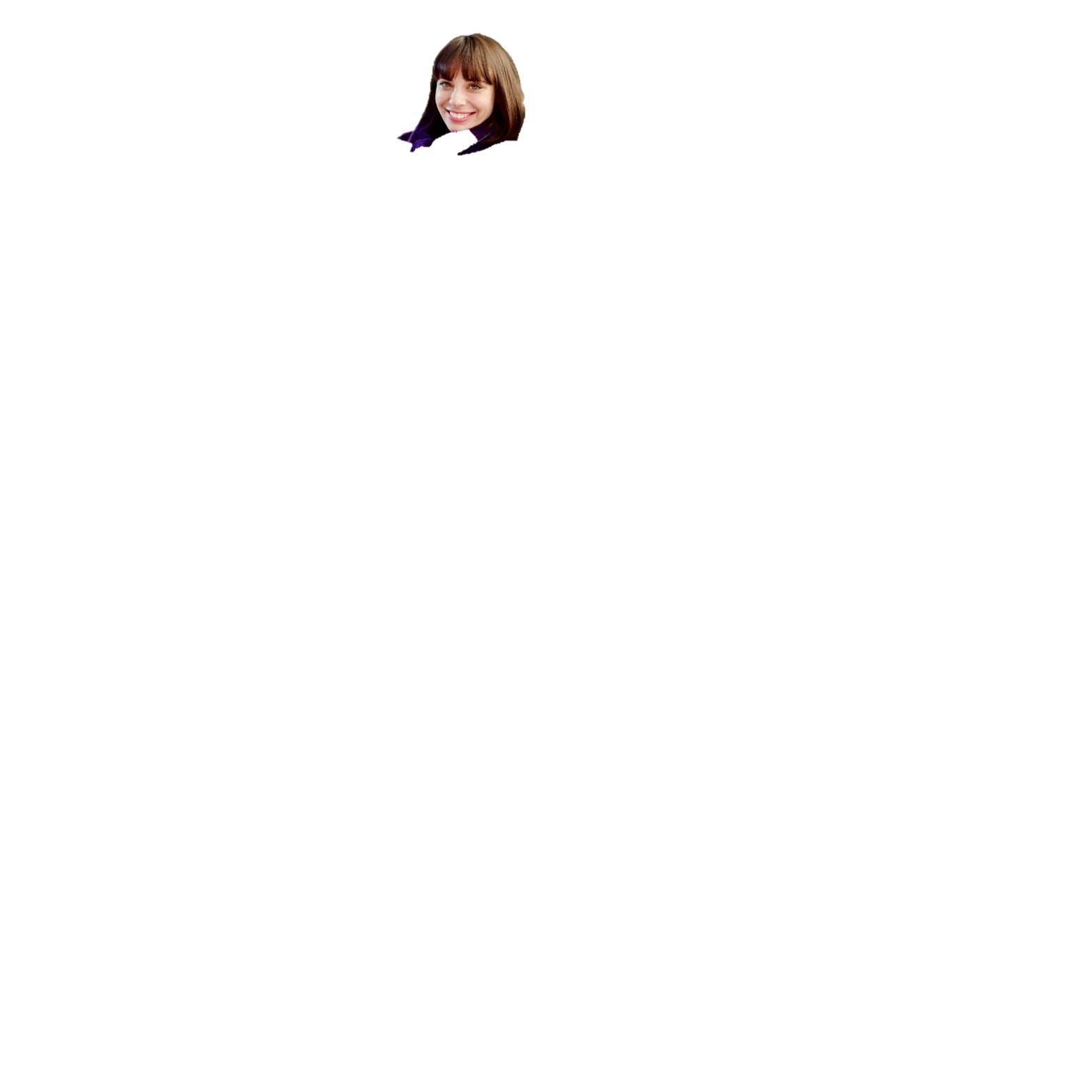 ARBEJDSPROFILERHVERVSERFARING0000-0000	Pædagog, Børnehaven Solblomsten0000-0000	Pædagog, Vuggestuen Dyt-Båt 0000-0000	Vikar, tilknyttet vuggestuer og børnehaver0000-0000	Barsel med MagnusUDDANNELSE OG KURSER0000	ADHD, autisme – børn der ikke passer ind0000	Babytegn0000	Kurser i visuel kommunikation og tegnsprog0000-0000	Pædagog, Frøbelseminariet ANDET	IT – Word, internet, mail	Sprog – engelsk og lidt tysk	Kørekort – Kategori B	Ren straffeattest	Ikke-rygerFRITIDJeg er et STORT familie- og vennemenneske. Sammen med nogle venner har vi sommerhus i Sverige, hvor vi ofte tilbringer weekenderne. Derudover er jeg meget interesseret i psykologi, pædagogik og personlig udvikling. Jeg løber/vandrer gerne i naturen. Jeg har i mange år været med i et amatørteater – her optræder jeg helst som instruktør eller backstage.BØRNGod til at motivere ud fra barnets ressourcerFantasifuld – både når der skal synges, leges og malesOverblik, konfliktløsende – en god mægler i børnehøjdeEn tryg og omsorgsfuld, men tydelig voksen FORÆLDREGode kommunikationsevnerGod til at opsamle dagens oplevelser til et kort resumé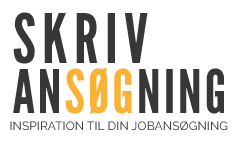 Empatisk og en god lytterKOLLEGERNEMøder altid positiv til en ny dagMødestabil og kommer til tidenAftaler overholdes